{{#foreach body}}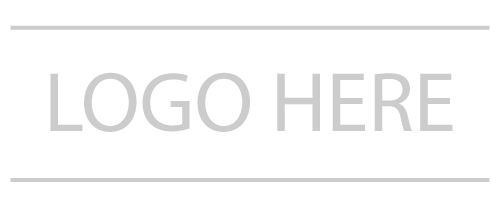 Biller Address:Instructions{{Invoice.instructions}}Thank you for your business!{{/foreach body}}{{Biller.address.company}},{{Biller.address.street}}, {{Biller.address.city}}, {{Biller.address.zip}}Invoice Number: {{Invoice.number}}Date: {{Invoice.date}}Billed To:Ship To{{Recepient.name}}{{Recepient.address.street}}{{Recepient.address.city}}{{Recepient.address.zipcode}}{{Recepient.address.country}}{{Column1}}{{Column2}}{{Column3}}{{Column4}}{{#foreach Product}}{{quantity}}{{description}}{{unitprice}}{{totalprice}}{{/foreach Product}}Subtotal{{Invoice.subTotal}}Sales Tax{{Invoice.tax}}Shipping & Handling{{Invoice.shipping}}Total Due By {{Invoice.dueDate}}